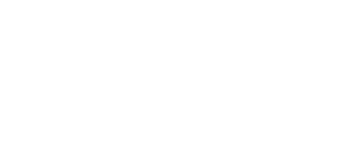 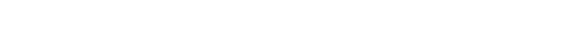 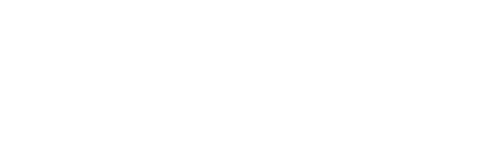 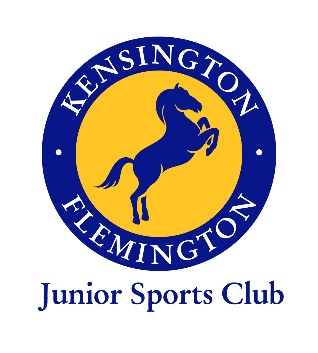 KENSINGTON FLEMINGTON JUNIOR SPORTS CLUB ANNUAL GENERAL MEETINGNOMINATION FORMI………………...............………………………………………………….….……1 hereby nominate…….…………………………………………………………………………         to be elected as2 …………………………….………………………………………… of the Association from the end of the 2017 AGM (scheduled for Thursday 13th December 2018, Kensington Flemington Bowling Club, Racecourse Road, Flemington. 3031). The nomination is signed by the following KFJSC members3:1.	…………………………………………………………………………………………2. …………………………………………………………………………………………. This nomination will be complete when:The Nomination Form has been completed and signed by all parties3It is lodged with the Secretary 7 days prior to the AGM – by Thursday 6 th December 2018.Via scan and email to kfjsc.secretary@gmail.comVia post to PO Box 43 Flemington 3031.1   Members may nominate themselves2  Specify position: President, Vice President, Secretary, Treasurer, Ordinary Member.3 If you require assistance to achieve two members’ signatures, please contact the Secretary kfjsc.secretary@gmail.com